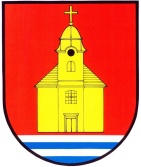 Dotazník spokojenosti občanů obce Kostelní Lhotasběr odpovědí 18.10. – 25.11.2018Statistika respondentů334 	návštěv204 	dokončených dotazníků    0 	nedokončených dotazníků130 	pouze zobrazení  61 	% celkové úspěšnosti vyplnění dotazníkůJiná:Chvíli zde bydlím, chvíli jen jako na chalupu :)s přestávkou 27 let zde žiji od narozeníCítím se jako rodačka, neboť v Kostelní Lhotě žiji již 40 letPŘIŽENIL JSEM SEPro více než polovinu respondentů je pro život v Kostelní Lhotě nejcennější vzhled obce, přičemž na třetím místě se ještě umístilo vnímání okolní krajiny. Pro téměř polovinu dotazovaných (druhé místo) je pak nejcennější blízkost všech čtyř měst našeho regionu, pro 40 % obyvatel pak blízkost Prahy. Je rovněž potěšující, že třetina dotazovaných vnímá jako cenný kulturní a společenský život a také kontakty se sousedy a dalšími obyvateli obce.V rámci kategorie něco jiného již dotazovaní víceméně další možnosti neuváděli. Něco jiného (uveďte):Už víc nicPřátelské vztahyBlízkost rodinypozn.:  7 respondentů zařadilo do části "něco jiného" - provoz kamionů v obci. Lze předpokládat, že toto vadí i některým, kteří hlasovali pro možnost - Hlavní silnice procházející v obci, proto bylo těchto 7 hlasujících zařazeno právě pod tuto možnost2 respondenti zmínili v části "něco jiného" - hluk z dálnice. Lze předpokládat, že toto vadí i některým, kteří hlasovali pro možnost - Dálnice v těsné blízkosti obce, proto byli tito 2 hlasující zařazeni právě pod tuto možnostNěco jiného (uveďte):Polovině dotazovaných se na obci nelíbí stav místních komunikací. I další odpovědi na předních příčkách souvisí s dopravou – ať už je to blízkost dálnice intravilánu obce (38 % lidí), špatné ovzduší vlivem silnice a lokálních topenišť (32 %) nebo parkování aut v zeleni a před domy (26,5 %) či samotná hlavní silnice procházející obcí (26 %). Další možné odpovědi byly zastoupeny méně než 20 %.Více než 20 % dotazovaných uvedla i Něco jiného. Nejčastěji se jednalo o jednotlivé odpovědi, které jsou uvedeny pod grafem. Častěji byly zmiňovány odpady a přeplněné koše či kontejnery, třikrát se objevila plynofikace.U této otázky respondenti známkovali jednotlivé oblasti, přičemž ohodnotit bylo možné libovolný počet oblastí. V tabulce jsou zobrazeny v pořadí dle dotazníku, v grafu pak podle počtu nejlepších známek.Z toho je patrné, že více než polovina dotazovaných hodnotí jedničkou komunikaci obecního úřadu směrem k občanům, práci obecního úřadu jako takovou, péči o veřejnou zeleň a odpadové hospodářství.Pouze u třech oblastí převažuje negativní hodnocení nad pozitivním. Jde o dostupnost bydlení, místní smíšený obchod a příležitost pro podnikání. U vnímání obchodu navíc zaznamenáváme vůbec nejvyšší počet známek s hodnotou 5. Pro dostupnost bydlení i příležitosti pro podnikání navíc platí, že je hodnotilo nejméně respondentů. Naopak nejvíce se občané vyjadřovali k celkovému vzhledu obce, odpadům, komunikaci OÚ k občanům či prostředí okolo obce. Všechny tyto tři oblasti byly navíc z téměř 80% hodnoceny jedničkou nebo dvojkou. Z hlediska trávení volného času občanům nejvíce chybí kvalitní cyklostezky dalšími směry, resp. propojení obou stávajících před obec (cca 38 %) a sportovní hala pro zimní období a tělocvik (37 %). Zhruba ¼ respondentů pak chybí kavárna s cukrárnou, kvalitnější koupání na Výrovce nebo více laviček a košů. V rámci odpovědi Něco jiného se nejčastěji zmiňovala absence kulturního domu nebo také lezecká stěna či fitness.Přibližně desetině lidí nic nechybí.Pozn.:Poslední tři možnosti byly uváděny v rámci kategorie - Něco jiného (uveďte) a zejména u možnosti Kulturní dům lze tudíž přepokládat, že by získala více hlasů pokud by bylo možné ji vybírat přímo. To dokládá např. otázka č. 11 dotazníku.7. Co podle Vás nejvíce zhoršuje kvalitu životního prostředí v obci?Respondenti vybírali max. 3 možnosti, systém umožňoval i více odpovědí, zodpovězeno 204x, nezodpovězeno 0xVíce než polovina respondentů uvedla, že neukázněnost občanů, a to zejména v souvislosti s nesprávným tříděním odpadů, nejvíce zhoršuje kvalitu životního prostředí v obci. Až na druhém místě se objevují lokální topeniště. Zhruba třetina obyvatel pak vnímá hluk dálnice a hlavní silnici v obci, jakožto faktor zhoršující život v obci.8. Jaké služby v obci nejvíce postrádáte?Textová odpověď, zodpovězeno 204x, nezodpovězeno 0xCelkem 132 respondentů nechalo tuto otázku nezodpovězenou. Lze předpokládat, že jsou buď spokojeni nebo je v danou chvíli nic zásadního nenapadlo. Tuto odpověď ještě potvrzuje i dalších 11 respondentů, kteří tabulku vyplnili jako - Nic, nevím, spokojen.Konkrétní návrhy tedy nejsou početně zastoupeny. Mezi nejzmiňovanější patří kvalitnější obchod s potravinami, případně vedený jako smíšený obchod. Část občanů se zaměřila na chybějící služby především pro seniory – denní stacionář (5 hlasujících) nebo přítomnost zdravotních služeb (5). Podobnou prioritu má kvalitní restaurace (4) a kavárna s cukrárnou (4) nebo i pošta (4), služby o tělo (4) či sport (4).9. Kdyby k Vám přijela návštěva, která ještě v obci nebyla,     čím byste se pochlubil/a?Respondenti si sami vyplňovali libovolné množství odpovědí bez možnosti výběruCelkem 78 odpovědí zůstalo nevyplněno, šest respondentů různým způsobem uvedlo, že se spíše není čím chlubit nebo se chlubí neradi. Asi čtvrtina respondentů uvedla pouze jednu možnost, většina těch, kteří odpověděli pak uváděla 2-5 odpovědí, tedy míst a věcí, jež stojí za prezentaci případné návštěvě. Pokud tedy daný respondent uvedl více míst v rámci jedné odpovědi, byly tyto varianty  rozděleny do jednotlivých kategorií – viz. graf níže.Nejoblíbenějším místem se stalo historické centrum obce zahrnující nejčastěji v odpovědích okolí kostela, školy, obecního úřadu a rybníka Peklo. Rybník byl občas zmiňován i samostatně. Často bylo zmiňováno okolí obce zahrnující především lesy. A to například v kombinaci s procházkami do lesa, k prameni Poděbradky či ke stavidlu. Dobře si vedly obě školy.Kulturní a sportovní život zahrnoval mnoho různých odpovědí, od aktivit hasičů, přes Máje, Masopust, soutěže Vesnice roku a EFE až po sportovní turnaje či Sraz Lhot.Samostatně i v kombinaci s dalšími odpověďmi se pak často zmiňuje celkový vzhled obce.V rámci odpovědi Ostatní respondenti uváděli například koně, tříděný odpad či tankové pivo na hřišti.Nejoptimističtější odpovědí bylo: „VŠÍM“.Takřka ¾ dotazovaných považují za nejdůležitější problém související se stavem naší krajiny, kdy by se obec měla v budoucnu zaměřit na projekty týkající se zadržování vody v krajině, přírodě blízká opatření a revitalizaci vodních toků. Žádná jiná odpověď nezískala v rámci celého dotazníku tolik zaškrtnutí jako právě tato. To svědčí o závažnosti problému nedostatku vody v krajině.Více než polovina respondentů pak vnímá jako problematický hluk z dálnice a podporuje aktivity směřující k jejímu odhlučnění například pásem zeleně či stavbou ochranné zdi v bezprostřední blízkosti tělesa vozovky.Za významný lze považovat i zájem občanů o udržování tradičního vesnického rázu v nových lokalitách, bezpečnost v obci nebo také péči o vzhled obce či o podporu základní a mateřské školy.Uvažujeme-li péči o veřejná prostranství v nejširším pohledu – tedy spojíme-li odpovědi – Péče o vzhled obce (výsadby stromů a záhonů), obnova jasanové návsi a parkování v zeleni před domy, pak pro tuto možnost hlasovaly téměř ¾ respondentů.V rámci odpovědí Ostatní byla nejpočetněji zastoupena výzva k řešení nedobrého stavu našich místních komunikací a lze pochopitelně (i vzhledem k ostatním otázkám dotazníku) předpokládat, že by hlasů bylo mnohem více, pokud by bylo možné tuto odpověď přímo zaškrtnout.Ostatní odpovědi:11. Představte si, že můžete rozhodnout o využití prostředků obce.  Na co byste je přednostně využil/a? Respondenti vybírali max. 6 možností, systém umožňoval i více odpovědí55 % dotázaných by finanční prostředky primárně směřovala na opravy místních komunikací, polovina obyvatel pak na opravu kostela. Více než třetina respondentů (39 %) pak zařadila mezi prioritu vybudování spolkového domu, třetina občanů pak volila jako zásadní opravy chodníků a výstavbu sportovní haly či rekonstrukci stávajícího sportovního areálu.Pro zhruba čtvrtinu dotazovaných je pak rozhodující využití hospodářského objektu u kostela třeba na kavárnu, případně by finanční prostředky použili na projekty zvyšující dopravní bezpečnost v obci.Možnost uvést cokoliv jiného mimo uvedený seznam priorit, využilo pouze necelých  8 % respondentů, přičemž některé odpovědi by bylo možné zařadit spíše do samotných hlavních kategorií (kostel, bezpečnost, hřiště, chodníky).Ostatní odpovědi:12)  Jak získáváte informace z obecního úřadu a o dění v obci?Respondenti řadili zdroje podle toho, jak jsou pro ně významné (1 – nejvýznamnější, 7 – nejméně významný)Nejobvyklejším způsobem, jak občané získávají informace z obecního úřadu je návštěva webových stránek obce. A to buď formou nastaveného odběru aktualit do jejich emailové schránky, nebo méně častěji občasnou návštěvu webu. Překvapivě méně často lidé sází na moderní technologie, tedy informace prostřednictvím aplikace Česká obec pro chytré telefony (v době dotazníku mělo nastaven příjem zpráv přes aplikaci Česká obec cca 200 obyvatel) nebo formou sms zpráv pro všechny typy telefonních přístrojů. Obojí je přitom pro občany zcela zdarma.Rozhodně je ale potěšující, že se všichni respondenti aktivně snaží informace o dění v obci nějakým způsobem získávat (viz. poslední varianta s hodnotou 1).13)  Jste ochoten/ochotna aktivně se zapojit do práce pro rozvoj obce,  kdyby Vás někdo požádal? Výběr z možností, zodpovězeno 178x, nezodpovězeno 26xPřibližně 88 % obyvatel je ochotno aktivně se zapojit do práce pro rozvoj obce, případně již tak činí. Pouze kolem 11 % respondentů se staví k pomoci negativně.14. Ve vztahu ke Kostelní Lhotě se považujete za         Výběr z možností, zodpovězeno 175x, nezodpovězeno 29x15. Kompostujete kuchyňské odpady (ANO)  nebo je vyhazujete do popelnice (NE)? Výběr z možností, zodpovězeno 190x, nezodpovězeno 14x16. Pokud kuchyňské odpady vyhazujete do popelnice,  zaškrtněte prosím důvod, proč tak činíte? Výběr z možností, zodpovězeno 34x, nezodpovězeno 170x17. Máte dostatek informací o třídění bioodpadů  a významu této činnosti? Výběr z možností, zodpovězeno 192x, nezodpovězeno 12x18. Jste muž nebo žena?Výběr z možností, zodpovězeno 185x, nezodpovězeno 19x19. Jaký je Váš věk? Výběr z možností, zodpovězeno 189x, nezodpovězeno 15x20. Jaké je Vaše zaměstnání? Výběr z možností, zodpovězeno 190x, nezodpovězeno 14x21. Jaké je Vaše nejvyšší dosažené vzdělání? Výběr z možností, zodpovězeno 189x, nezodpovězeno 15x22. Chybí vám nějaká konkrétní kulturní akce/máte nápad na novou tradici/dodržování tradic obecně? Nechtěl/a byste se zapojit do obnovení divadelního spolku?23. Prostor pro Vaše vzkazy, náměty, nápady či připomínky1. Jaký je Váš vztah k obci?1. Jaký je Váš vztah k obci?      Výběr z možností, zodpovězeno 195x, nezodpovězeno 9x      Výběr z možností, zodpovězeno 195x, nezodpovězeno 9xMožnosti odpovědíResponzíPodíl %Žiji zde od narození8443,1 Přistěhoval/a jsem se v dospělosti před více než 5 lety6332,3 Přistěhoval/a jsem se v dospělosti během posledních 5 let2010,3 Přistěhoval/a jsem se v dětství s rodiči136,7 Jsem chalupář/ka, nebydlím zde každý den115,6 Jiná...42,1 2. Jak se Vám v Kostelní Lhotě žije?   Výběr z možností, zodpovězeno 196x, nezodpovězeno 8xMožnosti odpovědíResponzíPodíl %Velmi dobře11558,7Spíše dobře6633,7Ani dobře, ani špatně157,7 Spíše špatně00 Velmi špatně00 3. Co je pro Váš život v Kostelní Lhotě nejcennější?3. Co je pro Váš život v Kostelní Lhotě nejcennější?Respondenti vybírali max. 5 možností, systém umožňoval i více odpovědí, zodpovězeno 204x, nezodpovězeno 0xMožnosti odpovědíResponzíPodíl v %Vzhled obce10652,0 Blízkost Poděbrad, Nymburka, Sadské a Peček9446,1 Okolní krajina8541,7 Blízkost Prahy8340,7 Kulturní a společenský život6732,8 Kontakty se sousedy a dalšími obyvateli obce6330,9 Bezpečnost v obci6230,4 Existence mateřské školky5928,9 Dobré autobusové spojení5828,4 Komunitní život – zapojení občanů do dění v obci5727,9 Existence základní školy5125,0 Sportovní vyžití2914,2 Možnost pracovního uplatnění v místě či okolí178,3 Něco jiného (uveďte)31,5 4. Co se Vám v Kostelní Lhotě nelíbí?Respondenti vybírali max. 5 možností, systém umožňoval i více odpovědí, zodpovězeno 204x, nezodpovězeno 0xMožnosti odpovědíResponzíPodíl v %Špatný stav místních komunikací10149,5Dálnice v těsné blízkosti obce7737,7Špatné ovzduší vlivem silnice a lokálních topenišť6531,9Parkování aut v zeleni a před domy5426,5Hlavní silnice procházející obcí5326,0Nedostatek či špatná dostupnost obchodů a služeb4019,6Nedostatečná bytová výstavba178,3Špatné vztahy mezi lidmi146,9Nedostatečné kulturní vyžití115,4Okolní krajina – široká pole apod.73,4Bytový dům62,9Nedostatečné sportovní vyžití52,5Vzhled obce a veřejných prostranství42,0Špatné podmínky pro podnikání31,5Něco jiného (uveďte)4421,65. Jakou známkou hodnotíte následující oblasti v naší obci?      Matice výběru z možností, zodpovězeno 194x, nezodpovězeno 10xMožnosti odpovědí 12345Celkový vzhled obce68 (35,1 %)91 (46,9 %)25 (12,9 %)2 (1,0 %)0Přírodní prostředí v okolí obce60 (30,9 %)92 (47,4 %)15 (7,7 %)6 (3,1 %)0Bezpečnost v obci60 (30,9 %)74 (38,1 %)26 (13,4 %)3 (1,5 %)2 (1,0 %)Nakládání s odpady, třídění, recyklace99 (51,0 %)48 (24,7 %)23 (11,9 %)4 (2,1 %)2 (1,0 %)Péče o zeleň a veřejná prostranství102 (52,6 %)52 (26,8 %)12 (6,2 %)3 (1,5 %)0Úroveň kulturního vyžití50 (25,8 %)67 (34,5 %)31 (16,0 %)6 (3,1 %)2 (1,0 %)Úroveň sportovního vyžití50 (25,8 %)66 (34,0 %)23 (11,9 %)6 (3,1 %)1 (0,5 %)Příležitost pro podnikání v obci10 (5,2 %)17 (8,8 %)40 (20,6 %)12 (6,2 %)5 (2,6 %)Místní smíšený obchod 12 (6,2 %)30 (15,5 %)53 (27,3 %)39 (20,1 %)27 (13,9 %)Sousedské / mezilidské vztahy42 (21,6 %)68 (35,1 %)34 (17,5 %)8 (4,1 %)5 (2,6 %)Dopravní spojení77 (39,7 %)64 (33,0 %)19 (9,8 %)4 (2,1 %)1 (0,5 %)Dostupnost bydlení20 (10,3 %)24 (12,4 %)34 (17,5 %)12 (6,2 %)6 (3,1 %)Úroveň základní školy50 (25,8 %)36 (18,6 %)12 (6,2 %)5 (2,6 %)5 (2,6 %)Úroveň mateřské školy77 (39,7 %)39 (20,1 %)7 (3,6 %)2 (1,0 %)1 (0,5 %)Zapojení obyvatel do rozvoje a dění v obci57 (29,4 %)60 (30,9 %)18 (9,3 %)4 (2,1 %)2 (1,0 %)Práce obecního úřadu108 (55,7 %)44 (22,7 %)10 (5,2 %)3 (1,5 %)0Komunikace obecního úřadu k občanům, informovanost114 (58,8 %)47 (24,2 %)10 (5,2 %)2 (1,0 %)3 (1,5 %)6. Jaká zařízení pro volný čas Vám v obci nejvíce chybí?Respondenti vybírali max. 5 možností, systém umožňoval i více odpovědí, zodpovězeno 204x, nezodpovězeno 0xMožnosti odpovědíResponzíPodíl v %Kvalitní cyklostezky dalšími směry a propojení obou stávajících7737,7Sportovní hala pro zimní období, tělocvik7536,8Kavárna s cukrárnou5125,0Kvalitnější koupání na Výrovce4823,5Více laviček, košů4522,1Volně přístupné venkovní víceúčelové hřiště4019,6Veřejná prostranství pro setkávání lidí3517,2Knihovna3115,2Turistické trasy, naučná stezka okolím obce, větší prostupnost krajinou2210,8Nic mi nechybí, současný stav je dostačující2210,8Dětská hřiště, místa pro hraní dětí209,8Prostory pro netradiční sporty (petangue, kuželky, lezecká stěna, aj. – napiš dolů)188,8Kulturní (spolkový) dům vč. sportovního vyžití146,9Venkovní fitness pro seniory52,5Ostatní94,4Možnosti odpovědíResponzíPodíl v %Neukázněnost občanů (pohozené odpadky, špatné třídění odpadů)10350,5Lokální topeniště (topení uhlím)8541,7Hluk dálnice7235,3Hlavní silnice6933,8Černé skládky4622,5Psí výkaly4622,5Nedostatek odpadkových košů3014,7Nedostatečná nebo nepravidelná intenzita svozu odpadů2110,3Něco jiného (uveďte)94,4Nedostatečná informovanost o kvalitě životního prostředí42,0Údržba veřejné zeleně31,5OdpovědiHlasyNevyplněno132Kvalitní obchod s potravinami (smíšený)15Nic, nevím, spokojen (a)11Denní stacionář, služby pro seniory5Zdravotní středisko, lékaři, lékárna5Kvalitní restaurace4Kavárna (cukrárna, pekárna)4Pošta4Manikúra, pedikúra, pediatr, ost. péče4Sport - cyklostezky, alternativní, relax4Vinárna (vinotéka)3Senior taxi, odvoz k lékaři3Tříděný a bioodpad - svoz od domu3Knihovna3Multifunkční sál3Vývařovna pro seniory2Týdenní svoz komunálního odpadu2Bankomat2Lepší autobusové spojení do Nymburka2Ostatní710. Na které oblasti by se podle Vás měla obec       do budoucna soustředit ?    Respondenti vybírali max. 6 možností, systém umožňoval i více odpovědíMožnosti odpovědíResponzíPodíl v %Projekty na zadržení vody v krajině, přírodě blízká opatření, revitalizace vodních toků14772,1Odhlučnění dálnice, zejména pásem zeleně10350,5Udržovat tradiční vesnický ráz obce v nových lokalitách – sedlové střechy, plaňkové ploty apod.7034,3Bezpečnost v obci – doprava, majetek, pobíhající psi, pouliční osvětlení7034,3Péče o vzhled obce - výsadby zeleně, letničkových i trvalkových záhonů6029,4Maximální podpora základní i mateřské školy5928,9Podpora bytové výstavby – senioři, startovací byty4522,1Kompletní obnova jasanové návsi4421,6Parkování v zeleni před domy4321,1Zvýšit podporu kulturního života3919,1Podpora sportovní činnosti3316,2Zlepšit komunikaci s občany, zapojení občanů do rozhodování2512,3Péče o hřbitovy2411,8Něco jiného (uveďte)2110,3Vytvářet podmínky pro podnikání a pracovní příležitosti157,4Cestovní ruch a propagace obce94,4Opravy místních komunikací83,9Možnosti odpovědíResponzíPodíl v %Oprava místních komunikací11254,9Oprava kostela10049,0Spolkový (kulturní) dům7938,7Opravy chodníků6632,4Sportovní hala a rekonstrukce sport. areálu6431,4Rekonstrukce hospodářského stavení u kostela na kavárnu5828,4Zvýšení bezpečnosti v obci – snížení rychlosti aut, semafory, zpomalovací prvky, přechody5225,5Obnova hlavní jasanové návsi, rekonstrukce prostranství před hospodou Na růžku4019,6Rekonstrukce veřejného osvětlení3919,1Revitalizace požárních nádrží3919,1Vybudování domu s pečovatelskou službou/ denní stacionář3517,2Zbudování cyklistických pruhů na hlavní silnici3014,7Vybudování hasičárny3014,7Zřízení knihovny2512,3Vybudování kompostárny2210,8Něco jiného (uveďte)167,8Pořízení nového hasičského auta167,8Možnosti odpovědíResponzíNastavený odběr aktualit z webu obce do svého emailu4,6Občasná návštěva webu obce4,5Rozhlas, úřední deska u OÚ, plakáty3,4Lhotský zpravodaj3,4Aplikace Česká obec3,1SMS Infokanál3,1Jen z doslechu a od známých, sám se aktivně nezajímám1Možnosti odpovědíResponzípodíl v %Spíše ano8547,8Rozhodně ano4827,0Ano, již se na rozvoji obce podílím2514,0Spíše ne179,6Rozhodně ne31,7Možnosti odpovědíResponzíPodílAno16084,2 %Ne3015,8 %Možnosti odpovědíResponzíPodíl v %Nejsem zvyklý/zvyklá třídit kuchyňské odpady1441,2Nemám podmínky pro třídění kuchyňských odpadů1338,2Je to pracné, chybí mi motivace38,8Ještě jsem si nevyzvedl kompostér411,8Možnosti odpovědíResponzíPodíl v %Ano17289,6Ne, mám zájem o další informace157,8Ne, nemám zájem o další informace52,6Možnosti odpovědíResponzíPodíl v %Muž8948,1Žena9651,9